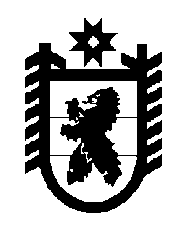 Российская Федерация Республика Карелия    УКАЗГЛАВЫ РЕСПУБЛИКИ КАРЕЛИЯО внесении изменений в Указ Главы Республики Карелия от 22 марта 2013 года № 12Внести в Положение о Координационном совете при Главе Республики Карелия по реализации Стратегии действий в интересах детей в Республике Карелия на 2012-2017 годы, утвержденное Указом Главы Республики Карелия от 22 марта 2013 года № 12 (Собрание законодательства Республики Карелия, 2013, № 3, ст. 418), следующие изменения:1) пункты 10-13 изложить в следующей редакции:«10. Дату, время и место проведения заседания Совета определяет председатель Совета либо по его поручению заместитель председателя. Предложения о дате, времени и месте проведения заседания Совета представляются председателю Совета секретарем Совета не позднее чем за десять дней до предполагаемой даты проведения заседания Совета. Исключение составляет внеочередное заседание Совета.11. Секретарь Совета информирует членов Совета о дате, времени и месте проведения заседания Совета не позднее чем за восемь дней до даты его проведения.12. Члены Совета имеют право заявлять дополнительные вопросы для обсуждения в повестку заседания Совета с обоснованием необходимости рассмотрения вопросов на заседании Совета, приложением материалов, направляя свои предложения (включая предложения по перечню соисполнителей для подготовки соответствующего вопроса, перечню содокладчиков) секретарю Совета не позднее чем за пять дней до даты проведения заседания Совета.В случае если необходимость в рассмотрении вопроса, вошедшего в повестку заседания Совета, отпала или ответственный исполнитель не имеет возможности представить материалы секретарю Совета в установленные сроки, он обязан сообщить об этом председателю Совета и секретарю Совета в срок не позднее чем за пять дней до даты проведения заседания Совета. Председателем (заместителем председателя) Совета может быть принято решение об исключении вопроса из повестки заседания Совета или переносе его на следующее заседание.213. Не позднее чем за пять дней до даты проведения заседания Совета секретарь Совета направляет членам Совета по электронной почте:повестку проведения заседания;проект протокола заседания;материалы к заседанию.»;2) дополнить пунктами 14-21 следующего содержания:«14. В целях формирования уточненного списка участников заседания Совета члены Совета не менее чем за сутки информируют секретаря Совета о невозможности присутствия на заседании либо о замене кандидатуры участника заседания Совета.15. Секретарь Совета в день заседания Совета не позднее чем за 3 часа до заседания направляет в адрес Администрации Главы Республики Карелия (управление организационной работы) и заместителя председателя Совета по электронной почте уточненный список участников заседания.16. Повестка заседания Совета, проект протокола заседания, материалы к заседанию тиражируются секретарем Совета и раздаются членам Совета перед началом заседания Совета.17. В случае несогласия с решением Совета член Совета оформляет свое особое мнение. Особое мнение оформляется в листе голосования с обоснованием причин несогласия с решением Совета.18. Заседание Совета считается правомочным, если на нем присутствует не менее двух третей от числа членов Совета.19. Решение Совета принимается открытым голосованием простым большинством голосов от числа присутствующих на заседании членов Совета. При равенстве голосов решающим является голос председательст-вующего.20. По итогам обсуждения вопросов, вынесенных на рассмотрение Совета, оформляется протокол заседания Совета, который в течение трех дней после дня проведения заседания подписывается председателем Совета либо лицом, председательствующим на заседании Совета, и направляется в органы государственной власти Республики Карелия, в соответствующие территориальные органы федеральных органов исполнительной власти в Республике Карелия, органы местного самоуправления муниципальных образований в Республике Карелия, общественные объединения и другие организации.21. Организационно-техническое обеспечение деятельности Совета осуществляет Министерство образования Республики  Карелия.».          Глава Республики  Карелия                                                               А.П. Худилайненг. Петрозаводск8 октября 2013 года№ 80